歸仁國中員生消費合作社代訂班服申請表班級：     年     班班級：     年     班導師簽名：導師簽名：班服材質編號：班服材質編號：班服色號：班服色號：尺碼數量尺碼數量尺碼數量尺碼數量S：M：L：XL：其他尺碼：其他尺碼：其他尺碼：其他尺碼：說明：1.贈送導師一件，請合併於尺碼數量中計算2.請學生將設計圖檔(手繪掃描或電腦繪圖)統一傳送至email：a0981103338@gmail.com  (版面A4繪圖，教務處倖瑱或龍星可代為掃描)3.圖檔放置位置請約略標於下圖衣服中                 正面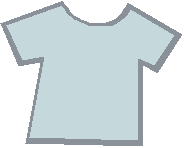 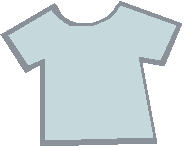              背面說明：1.贈送導師一件，請合併於尺碼數量中計算2.請學生將設計圖檔(手繪掃描或電腦繪圖)統一傳送至email：a0981103338@gmail.com  (版面A4繪圖，教務處倖瑱或龍星可代為掃描)3.圖檔放置位置請約略標於下圖衣服中                 正面             背面說明：1.贈送導師一件，請合併於尺碼數量中計算2.請學生將設計圖檔(手繪掃描或電腦繪圖)統一傳送至email：a0981103338@gmail.com  (版面A4繪圖，教務處倖瑱或龍星可代為掃描)3.圖檔放置位置請約略標於下圖衣服中                 正面             背面說明：1.贈送導師一件，請合併於尺碼數量中計算2.請學生將設計圖檔(手繪掃描或電腦繪圖)統一傳送至email：a0981103338@gmail.com  (版面A4繪圖，教務處倖瑱或龍星可代為掃描)3.圖檔放置位置請約略標於下圖衣服中                 正面             背面